Publicado en Madrid el 17/01/2020 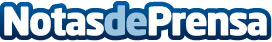 Eurocoinpay pide la regulación de las criptomonedas a Nadia Calviño, ministra de Asuntos EconómicosLa aplicación Eurocoinpay, que permite realizar pagos y cobros con criptomonedas, pide a Nadia Calviño, vicepresidenta tercera del Gobierno y ministra de Asuntos Económicos y Transformación Digital, que el nuevo gobierno trabaje en la regulación de la digitalización y activos criptográficos como las criptomonedas. La inseguridad jurídica actual está lastrando el potencial del Blockchain, cuya tecnología podría crear los próximos años el 20% de los puestos de trabajo de calidad en el mundoDatos de contacto:Nayara Mateo627 224 274Nota de prensa publicada en: https://www.notasdeprensa.es/eurocoinpay-pide-la-regulacion-de-las Categorias: Derecho Finanzas Emprendedores E-Commerce Ciberseguridad Digital http://www.notasdeprensa.es